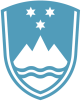 Statement bythe Republic of Sloveniaat the39th Session of the UPR Working Group – Review of Papua New GuineaGeneva, 4 November 2021Madame President,Slovenia wishes to commend the delegation of Papua New Guinea for their presentation today and their commitment to the UPR process.Slovenia would like to make the following recommendations:to ratify and implement international human rights treaties and their protocols, as previously recommended;to appoint a Focal Point for the Responsibility to Protect (R2P Focal Point) – a senior level government official responsible for the promotion of mass atrocity prevention and cooperation in this regard at the national, regional and international level. 
We believe that signing, ratifying and implementing all core instruments of International Human Rights Law and International Humanitarian Law are of key significance for every UN Member State. Slovenia remains concerned over the data, that a quarter of children aged 6-18 are not in school and nearly half of adolescents aged 10-19 years in the country have no formal education. The Universal Periodic Review (UPR) of the Human Rights Council can play an important role in assessing each country’s institutional preparedness to protect and promote human rights, actively prevent the abuse of human's rights, especially the rights of the child and women's rights,  and prevent processes that might lead to mass atrocities. The primary responsibility of each state is to protect its populations. Thank you.